Открытый урок чтения и развития речиТема: Русская народная сказка «Лиса и журавль»Класс: 4а класс, дети с нарушениями слухаУчитель: Екимова В.В., учитель русского языка и литературы первой квалификационной категорииЦель: способствовать пониманию учащимися текста литературного произведения; формировать умение анализировать, сравнивать, обобщать; овладение умением давать характеристику героям сказки.Задачи: формировать навык правильного, осознанного, выразительного чтения; развивать память, связную речь, умение находить главную мысль сказки; прививать интерес к чтению.Планируемые результаты:Предметные: читать текст сказки осознанно, выразительно без ошибок, работать над содержанием текста сказки.Личностные: проявлять интерес к народной сказке и её героям, выражать свое отношение к героям народных сказок.Метапредметные: - познавательные умения: искать и находить нужную информацию в соответствии с заданием учителя, определять тему и главную мысль произведения и обосновывать своё мнение; - регулятивные умения: выполнять учебное действие в соответствии с целью, используя алгоритм; - коммуникативные умения: умения задавать вопросы и отвечать на поставленный вопрос, работать в паре, группе.Оборудование: Н.Е. Граш. Чтение и развитие речи: учебник для 4 кл. для глухих обучающихся ВЛАДОС, 2014. Таблички с предложениями по содержанию сказки, иллюстрации. Ход урока1. Организационный моментПриветствие. Проверка готовности рабочего места. Эмоциональный настрой на урок. -{Наденьте наушники. Как ты слышишь …?- Я слышу хорошо. - Возьмитесь за руки, посмотрите друг на друга, улыбнитесь.2. Речевая зарядка с элементами фонетической ритмики-{Будем работать хорошо, активно. Тихо сели.3. Повторение. Актуализация знаний.-{Какой сейчас урок? Какой по счёту урок? Над каким произведением мы работаем? Назовите жанр произведения? Назовите героев сказки}. Докажите, что это сказка. (Я думаю, это сказка, потому что здесь животные разговаривают).4. Проверка домашнего задания-{Какое было домашнее задание? (Составить устный пересказ по картинкам)Один ученик отвечает у доски, остальные вместе с ним проговаривают.5. Сообщение темы урока. Мотивация чтения.- Журавль обиделся и решил наказать Лису. Давайте прочитаем, как Журавль наказал Лису.  6. Словарная работа:7. Чтение сказки -{Будем читать сказку дальше.8. Физкультминутка9. Проверка первичного восприятияБлиц-опрос (самостоятельно подбирают вторую часть к предложениям, затем проверяем)10. Работа над содержанием. Выборочное чтение:- {Как угощал лису журавль? Найдите и прочитайте. (Налил в кувшин окрошку, поставил на стол и т.д.). - {Прочитайте, как Лиса пыталась отведать угощения? Инсценирование отрывка- {Как вы думаете, видел ли Журавль, что Лиса не может добраться до угощения? (Видел. Именно этого и хотел Журавль, он это задумал.)- Для чего он это сделал? (Чтобы отомстить лисе).-{Какой по характеру Журавль? Даётся характеристика Журавлю (умный, обидчивый, мстительный)- {Что почувствовала Лиса после такого угощения? Давайте прочитаем дальше. (Лиса убежала домой «несолоно хлебавши»). Учащиеся рассматривают иллюстрацию.- {Что значит «несолоно хлебавши» ? Ученики обращаются к словарю.- {Могли ли подружиться лиса и журавль после такого угощения? Почему?11. Обобщение. Работа с пословицей. - {Вам понравилась Лиса? (Не понравилась).- {Почему не понравилась? ( Плохо поступила с журавлем).-{А как Журавль поступил? (Журавль поступил так же плохо). - {Как поступишь ты, так же поступят и с тобой. (Учащиеся хором читают главную мысль сказки.)- {Найдите в тексте предложение « Как аукнется, так и откликнется» - {Как вы понимаете это предложение? (высказывания детей).- {Как ты относишься к людям, так и люди будут к тебе относиться.- Это предложение, ребята, стало пословицей. Это и есть главная мысль сказки, урок, который мы должны запомнить, чтобы так не поступать.12. Домашнее задание. Прочитать сказку. Составить краткий пересказ. Оценки.13.Рефлексия.Я вспомнил (-а) … Я могу … .Было интересно … .Было трудно … .Снежинки, снежинкиКружились, летели.Меня запушили,Стою вроде ели.Кувшин с узким горлышком – 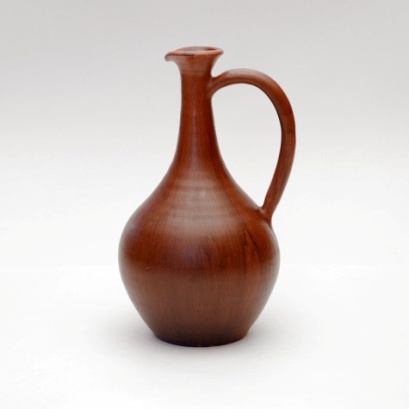 Взяла лису досада – лиса обиделасьВрозь – не вместе, не дружноНе обессудь - не обижайсяПотчевать - угощатьНесолоно хлебала – ушла голоднаяОкрошка - холодный суп1. Приходит лиса к…..1. пошла домой голодная2. Журавль приготовил….2. в кувшин с узким горлышком3. Налил в …….3. журавлю4. Лиса не могла ничего съесть, обиделась и …..4. окрошку